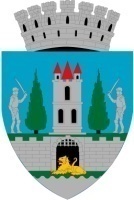 									PROIECTHOTĂRÂREA NR. __________ privind îndreptarea erorii materiale strecurate în Anexa la HCL                            nr. 111/30.03.2023Consiliul Local al Municipiului Satu Mare, Analizând proiectul de hotărâre înregistrat sub nr. _______________, referatul de aprobare al Primarului Municipiului Satu Mare, înregistrat sub nr. 36039/12.06.2023 în calitate de inițiator, raportul de specialitate comun al Serviciului scriere, implementare şi monitorizare proiecte şi al Direcției economice înregistrat sub nr. 36041/12.06.2023,  avizele comisiilor de specialitate ale Consiliului Local Satu Mare, Luând în considerare prevederile Ordonanței de Urgență nr. 64 din 9 mai 2022 privind ajustarea preţurilor şi a valorii devizelor generale în cadrul proiectelor finanţate din fonduri externe nerambursabile cu modificările și completările ulterioare,Ţinând seama de prevederile Legii nr. 24/2000 privind normele de tehnică legislativă pentru elaborarea actelor normative, republicată, cu modificările şi completările ulterioare,             În baza prevederilor art. 129 alin. (2) lit. b) coroborat cu prevederile alin. (4) lit. a) şi lit. e) din O.U.G. nr. 57/2019 privind Codul administrativ, cu modificările și completările ulterioare, precum şi a prevederilor Legii nr. 273/2006 privind finanţele publice locale, cu modificările şi completările ulterioare,Ȋn temeiul prevederilor art. 139 alin. (3) lit. d), lit. g)  şi art. 196 alin. (1) lit. a) din O.U.G. nr. 57/2019 privind Codul administrativ, cu modificările și completările ulterioare,           Adoptă prezenta H O T Ă R Â R E:Art. 1. Se aprobă  îndreptarea erorii materiale strecurate în Anexa la HCL                    nr. 111/30.03.2033, după cum urmează :În loc de ,, Valoarea devizului general --------- 7.068.835,21  lei fără TVA.,,se va citi ,, Valoarea devizului general --------- 6.911.470,80  lei fără TVA.,,Art. 2. Cu ducerea la îndeplinire a prezentei hotărâri se încredințează Primarul Municipiului Satu Mare, Direcția economică şi Serviciul scriere, implementare şi monitorizare proiecte.Art. 3. Prezenta hotărâre se comunică, prin intermediul Secretarului General al  Municipiului Satu Mare, în termenul prevăzut de lege, Primarului Municipiului                      Satu Mare, Instituției Prefectului judeţul Satu Mare,  Direcției economice şi Serviciului scriere, implementare şi monitorizare proiecte.INIŢIATOR PROIECTPRIMARKereskényi Gábor                                                                                                      AVIZATSECRETAR GENERALMihaela Maria Racolța